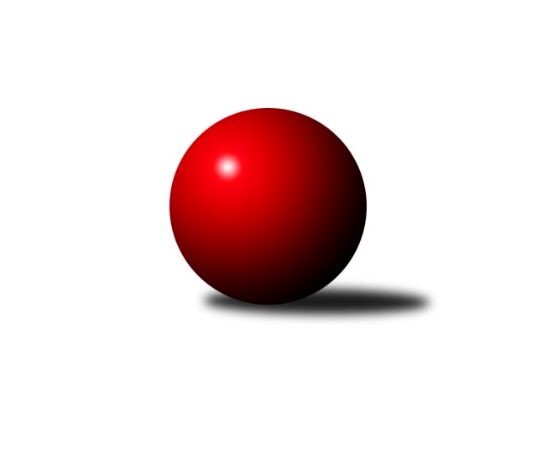 Č.17Ročník 2022/2023	24.5.2024 Jihomoravská divize 2022/2023Statistika 17. kolaTabulka družstev:		družstvo	záp	výh	rem	proh	skore	sety	průměr	body	plné	dorážka	chyby	1.	SK Baník Ratíškovice A	17	13	1	3	92.0 : 44.0 	(225.5 : 182.5)	3300	27	2215	1085	27	2.	KK Orel Telnice	17	12	3	2	88.5 : 47.5 	(238.0 : 170.0)	3243	27	2186	1056	31.3	3.	TJ Sokol Brno IV	17	11	1	5	80.0 : 56.0 	(219.0 : 189.0)	3250	23	2189	1060	35.5	4.	KK Kroměříž	17	10	1	6	77.5 : 58.5 	(233.5 : 174.5)	3213	21	2171	1042	38.2	5.	TJ Sokol Mistřín B	17	10	0	7	75.0 : 61.0 	(219.5 : 188.5)	3257	20	2204	1053	39.1	6.	KC Zlín B	17	9	2	6	70.0 : 66.0 	(201.0 : 207.0)	3205	20	2187	1018	39.7	7.	TJ Jiskra Otrokovice	17	9	1	7	73.0 : 63.0 	(206.0 : 202.0)	3195	19	2163	1032	40.6	8.	KK Vyškov C	17	9	0	8	70.5 : 65.5 	(208.0 : 200.0)	3154	18	2160	994	40.4	9.	KK Slovan Rosice B	17	7	1	9	64.0 : 72.0 	(203.5 : 204.5)	3153	15	2163	990	48.5	10.	SKK Dubňany	17	7	1	9	62.0 : 74.0 	(197.0 : 211.0)	3214	15	2178	1037	38	11.	TJ Sokol Husovice C	17	4	2	11	56.0 : 80.0 	(189.0 : 219.0)	3141	10	2141	1000	41.9	12.	TJ Sokol Šanov B	17	4	2	11	51.0 : 85.0 	(160.0 : 248.0)	3124	10	2149	975	43.3	13.	KK Blansko B	17	3	1	13	49.0 : 87.0 	(185.5 : 222.5)	3131	7	2137	994	43	14.	SK Baník Ratíškovice B	17	2	2	13	43.5 : 92.5 	(170.5 : 237.5)	3074	6	2127	948	50.2Tabulka doma:		družstvo	záp	výh	rem	proh	skore	sety	průměr	body	maximum	minimum	1.	KK Orel Telnice	9	8	0	1	52.5 : 19.5 	(136.5 : 79.5)	3321	16	3375	3229	2.	SK Baník Ratíškovice A	8	7	0	1	45.0 : 19.0 	(112.5 : 79.5)	3304	14	3384	3214	3.	KK Vyškov C	8	6	0	2	41.5 : 22.5 	(107.0 : 85.0)	3293	12	3364	3228	4.	TJ Sokol Mistřín B	9	6	0	3	42.0 : 30.0 	(123.0 : 93.0)	3292	12	3347	3248	5.	KK Kroměříž	9	5	1	3	43.0 : 29.0 	(133.5 : 82.5)	3041	11	3090	2973	6.	KC Zlín B	9	5	1	3	38.0 : 34.0 	(109.0 : 107.0)	3209	11	3358	3073	7.	TJ Jiskra Otrokovice	8	5	0	3	37.0 : 27.0 	(103.5 : 88.5)	3232	10	3388	3104	8.	SKK Dubňany	9	5	0	4	36.0 : 36.0 	(109.0 : 107.0)	3215	10	3261	3150	9.	TJ Sokol Brno IV	8	4	1	3	34.0 : 30.0 	(99.5 : 92.5)	3212	9	3312	3119	10.	KK Slovan Rosice B	8	3	1	4	30.0 : 34.0 	(100.5 : 91.5)	3112	7	3201	2963	11.	TJ Sokol Šanov B	8	2	1	5	24.0 : 40.0 	(76.0 : 116.0)	3210	5	3346	3060	12.	TJ Sokol Husovice C	9	2	1	6	31.0 : 41.0 	(110.5 : 105.5)	3185	5	3282	3063	13.	SK Baník Ratíškovice B	9	1	2	6	24.0 : 48.0 	(95.5 : 120.5)	3109	4	3151	3061	14.	KK Blansko B	8	1	1	6	24.0 : 40.0 	(94.0 : 98.0)	3228	3	3298	3172Tabulka venku:		družstvo	záp	výh	rem	proh	skore	sety	průměr	body	maximum	minimum	1.	TJ Sokol Brno IV	9	7	0	2	46.0 : 26.0 	(119.5 : 96.5)	3254	14	3386	3109	2.	SK Baník Ratíškovice A	9	6	1	2	47.0 : 25.0 	(113.0 : 103.0)	3299	13	3416	3227	3.	KK Orel Telnice	8	4	3	1	36.0 : 28.0 	(101.5 : 90.5)	3233	11	3406	3047	4.	KK Kroměříž	8	5	0	3	34.5 : 29.5 	(100.0 : 92.0)	3238	10	3354	3076	5.	KC Zlín B	8	4	1	3	32.0 : 32.0 	(92.0 : 100.0)	3204	9	3279	3134	6.	TJ Jiskra Otrokovice	9	4	1	4	36.0 : 36.0 	(102.5 : 113.5)	3191	9	3292	3067	7.	TJ Sokol Mistřín B	8	4	0	4	33.0 : 31.0 	(96.5 : 95.5)	3253	8	3374	3106	8.	KK Slovan Rosice B	9	4	0	5	34.0 : 38.0 	(103.0 : 113.0)	3158	8	3357	2886	9.	KK Vyškov C	9	3	0	6	29.0 : 43.0 	(101.0 : 115.0)	3134	6	3314	2935	10.	SKK Dubňany	8	2	1	5	26.0 : 38.0 	(88.0 : 104.0)	3214	5	3299	3151	11.	TJ Sokol Husovice C	8	2	1	5	25.0 : 39.0 	(78.5 : 113.5)	3148	5	3368	2889	12.	TJ Sokol Šanov B	9	2	1	6	27.0 : 45.0 	(84.0 : 132.0)	3115	5	3265	2810	13.	KK Blansko B	9	2	0	7	25.0 : 47.0 	(91.5 : 124.5)	3119	4	3272	2912	14.	SK Baník Ratíškovice B	8	1	0	7	19.5 : 44.5 	(75.0 : 117.0)	3069	2	3243	2794Tabulka podzimní části:		družstvo	záp	výh	rem	proh	skore	sety	průměr	body	doma	venku	1.	SK Baník Ratíškovice A	14	11	0	3	75.0 : 37.0 	(188.0 : 148.0)	3284	22 	6 	0 	1 	5 	0 	2	2.	KK Kroměříž	14	10	1	3	72.0 : 40.0 	(204.0 : 132.0)	3205	21 	5 	1 	1 	5 	0 	2	3.	KK Orel Telnice	14	9	3	2	68.5 : 43.5 	(189.0 : 147.0)	3223	21 	6 	0 	1 	3 	3 	1	4.	TJ Sokol Mistřín B	14	9	0	5	66.0 : 46.0 	(183.0 : 153.0)	3260	18 	5 	0 	2 	4 	0 	3	5.	KC Zlín B	14	8	2	4	62.0 : 50.0 	(169.5 : 166.5)	3209	18 	5 	1 	1 	3 	1 	3	6.	TJ Sokol Brno IV	14	8	1	5	64.0 : 48.0 	(180.0 : 156.0)	3271	17 	3 	1 	3 	5 	0 	2	7.	KK Vyškov C	14	7	0	7	54.0 : 58.0 	(164.5 : 171.5)	3134	14 	5 	0 	2 	2 	0 	5	8.	TJ Jiskra Otrokovice	14	6	1	7	55.0 : 57.0 	(163.5 : 172.5)	3200	13 	4 	0 	3 	2 	1 	4	9.	KK Slovan Rosice B	14	6	1	7	53.0 : 59.0 	(168.0 : 168.0)	3136	13 	3 	1 	3 	3 	0 	4	10.	SKK Dubňany	14	6	1	7	51.0 : 61.0 	(167.0 : 169.0)	3217	13 	4 	0 	3 	2 	1 	4	11.	TJ Sokol Šanov B	14	4	1	9	43.0 : 69.0 	(135.0 : 201.0)	3122	9 	2 	0 	5 	2 	1 	4	12.	KK Blansko B	14	3	1	10	43.0 : 69.0 	(156.5 : 179.5)	3133	7 	1 	1 	5 	2 	0 	5	13.	TJ Sokol Husovice C	14	3	0	11	43.0 : 69.0 	(147.0 : 189.0)	3101	6 	1 	0 	6 	2 	0 	5	14.	SK Baník Ratíškovice B	14	1	2	11	34.5 : 77.5 	(137.0 : 199.0)	3077	4 	0 	2 	5 	1 	0 	6Tabulka jarní části:		družstvo	záp	výh	rem	proh	skore	sety	průměr	body	doma	venku	1.	KK Orel Telnice	3	3	0	0	20.0 : 4.0 	(49.0 : 23.0)	3354	6 	2 	0 	0 	1 	0 	0 	2.	TJ Jiskra Otrokovice	3	3	0	0	18.0 : 6.0 	(42.5 : 29.5)	3197	6 	1 	0 	0 	2 	0 	0 	3.	TJ Sokol Brno IV	3	3	0	0	16.0 : 8.0 	(39.0 : 33.0)	3188	6 	1 	0 	0 	2 	0 	0 	4.	SK Baník Ratíškovice A	3	2	1	0	17.0 : 7.0 	(37.5 : 34.5)	3335	5 	1 	0 	0 	1 	1 	0 	5.	KK Vyškov C	3	2	0	1	16.5 : 7.5 	(43.5 : 28.5)	3251	4 	1 	0 	0 	1 	0 	1 	6.	TJ Sokol Husovice C	3	1	2	0	13.0 : 11.0 	(42.0 : 30.0)	3314	4 	1 	1 	0 	0 	1 	0 	7.	KK Slovan Rosice B	3	1	0	2	11.0 : 13.0 	(35.5 : 36.5)	3189	2 	0 	0 	1 	1 	0 	1 	8.	SKK Dubňany	3	1	0	2	11.0 : 13.0 	(30.0 : 42.0)	3205	2 	1 	0 	1 	0 	0 	1 	9.	TJ Sokol Mistřín B	3	1	0	2	9.0 : 15.0 	(36.5 : 35.5)	3253	2 	1 	0 	1 	0 	0 	1 	10.	SK Baník Ratíškovice B	3	1	0	2	9.0 : 15.0 	(33.5 : 38.5)	3092	2 	1 	0 	1 	0 	0 	1 	11.	KC Zlín B	3	1	0	2	8.0 : 16.0 	(31.5 : 40.5)	3202	2 	0 	0 	2 	1 	0 	0 	12.	TJ Sokol Šanov B	3	0	1	2	8.0 : 16.0 	(25.0 : 47.0)	3185	1 	0 	1 	0 	0 	0 	2 	13.	KK Blansko B	3	0	0	3	6.0 : 18.0 	(29.0 : 43.0)	3154	0 	0 	0 	1 	0 	0 	2 	14.	KK Kroměříž	3	0	0	3	5.5 : 18.5 	(29.5 : 42.5)	3148	0 	0 	0 	2 	0 	0 	1 Zisk bodů pro družstvo:		jméno hráče	družstvo	body	zápasy	v %	dílčí body	sety	v %	1.	Tomáš Kejík 	KK Kroměříž 	15.5	/	17	(91%)	57.5	/	68	(85%)	2.	Marek Rozsíval 	TJ Sokol Brno IV 	15	/	17	(88%)	48	/	68	(71%)	3.	Radim Čuřík 	SK Baník Ratíškovice A 	15	/	17	(88%)	48	/	68	(71%)	4.	Zbyněk Bábíček 	TJ Sokol Mistřín B 	14	/	17	(82%)	49	/	68	(72%)	5.	Michael Divílek ml.	TJ Jiskra Otrokovice 	13	/	16	(81%)	41.5	/	64	(65%)	6.	Tomáš Koplík ml.	SK Baník Ratíškovice A 	13	/	16	(81%)	35.5	/	64	(55%)	7.	Martina Zimáková 	KC Zlín B 	12	/	14	(86%)	38	/	56	(68%)	8.	Radek Horák 	TJ Sokol Mistřín B 	12	/	15	(80%)	40	/	60	(67%)	9.	Zdeňka Ševčíková 	KK Blansko B 	12	/	15	(80%)	39.5	/	60	(66%)	10.	Jiří Tesař 	KK Kroměříž 	12	/	17	(71%)	43.5	/	68	(64%)	11.	Radim Máca 	TJ Sokol Brno IV 	12	/	17	(71%)	40.5	/	68	(60%)	12.	Jana Kurialová 	KK Vyškov C 	11.5	/	14	(82%)	35	/	56	(63%)	13.	Ladislav Kacetl 	TJ Sokol Šanov B 	11	/	15	(73%)	33	/	60	(55%)	14.	Jaroslav Polášek 	TJ Sokol Mistřín B 	11	/	16	(69%)	40	/	64	(63%)	15.	Vít Svoboda 	SKK Dubňany  	11	/	16	(69%)	39	/	64	(61%)	16.	Josef Černý 	SKK Dubňany  	10	/	15	(67%)	36.5	/	60	(61%)	17.	Luděk Vacenovský 	SK Baník Ratíškovice B 	10	/	15	(67%)	34	/	60	(57%)	18.	Jiří Šimeček 	KK Orel Telnice 	10	/	15	(67%)	34	/	60	(57%)	19.	Ladislav Novotný 	KK Blansko B 	10	/	16	(63%)	38.5	/	64	(60%)	20.	Lukáš Chadim 	TJ Sokol Brno IV 	10	/	16	(63%)	38.5	/	64	(60%)	21.	Aleš Procházka 	TJ Sokol Šanov B 	10	/	16	(63%)	32	/	64	(50%)	22.	Mirek Mikáč 	KK Orel Telnice 	9	/	10	(90%)	31	/	40	(78%)	23.	Petr Streubel 	KK Slovan Rosice B 	9	/	12	(75%)	31.5	/	48	(66%)	24.	Petr Večerka 	KK Vyškov C 	9	/	12	(75%)	27.5	/	48	(57%)	25.	Iva Rosendorfová 	TJ Sokol Brno IV 	9	/	15	(60%)	32	/	60	(53%)	26.	Michal Klvaňa 	KK Slovan Rosice B 	9	/	15	(60%)	30.5	/	60	(51%)	27.	Radek Ingr 	KK Kroměříž 	9	/	17	(53%)	37.5	/	68	(55%)	28.	Pavel Dvořák 	KK Orel Telnice 	8.5	/	13	(65%)	32	/	52	(62%)	29.	Viktor Výleta 	SK Baník Ratíškovice A 	8	/	12	(67%)	28	/	48	(58%)	30.	Vojtěch Stárek 	TJ Sokol Husovice C 	8	/	14	(57%)	30	/	56	(54%)	31.	Jaroslav Pavlík 	KK Kroměříž 	8	/	15	(53%)	35.5	/	60	(59%)	32.	Šárka Palková 	KK Slovan Rosice B 	8	/	15	(53%)	35	/	60	(58%)	33.	Dominik Schüller 	SK Baník Ratíškovice A 	8	/	17	(47%)	31.5	/	68	(46%)	34.	Tereza Divílková 	TJ Jiskra Otrokovice 	7	/	7	(100%)	19.5	/	28	(70%)	35.	Milan Mikáč 	KK Orel Telnice 	7	/	10	(70%)	25	/	40	(63%)	36.	Josef Král 	KK Orel Telnice 	7	/	11	(64%)	24.5	/	44	(56%)	37.	Jiří Gach 	TJ Jiskra Otrokovice 	7	/	12	(58%)	23.5	/	48	(49%)	38.	Miloslav Krejčí 	KK Vyškov C 	7	/	13	(54%)	30.5	/	52	(59%)	39.	Petr Jonášek 	TJ Jiskra Otrokovice 	7	/	13	(54%)	29.5	/	52	(57%)	40.	Daniel Mach 	KK Kroměříž 	7	/	13	(54%)	27.5	/	52	(53%)	41.	Josef Kotlán 	KK Blansko B 	7	/	13	(54%)	27.5	/	52	(53%)	42.	Jiří Dvořák 	KK Orel Telnice 	7	/	13	(54%)	26.5	/	52	(51%)	43.	Josef Něnička 	SK Baník Ratíškovice A 	7	/	14	(50%)	33	/	56	(59%)	44.	Jiří Rauschgold 	TJ Sokol Husovice C 	7	/	14	(50%)	30	/	56	(54%)	45.	Petr Bakaj 	TJ Sokol Šanov B 	7	/	14	(50%)	22	/	56	(39%)	46.	Zdenek Pokorný 	KK Orel Telnice 	7	/	15	(47%)	35.5	/	60	(59%)	47.	Marek Dostál 	SKK Dubňany  	7	/	15	(47%)	31	/	60	(52%)	48.	Petr Matuška 	KK Vyškov C 	7	/	15	(47%)	29.5	/	60	(49%)	49.	Barbora Pekárková ml.	TJ Jiskra Otrokovice 	6	/	8	(75%)	22	/	32	(69%)	50.	Miroslav Ptáček 	KK Slovan Rosice B 	6	/	11	(55%)	27.5	/	44	(63%)	51.	Karel Plaga 	KK Slovan Rosice B 	6	/	12	(50%)	26.5	/	48	(55%)	52.	Petr Boček 	KK Kroměříž 	6	/	12	(50%)	23.5	/	48	(49%)	53.	Lucie Kelpenčevová 	TJ Sokol Husovice C 	6	/	13	(46%)	26	/	52	(50%)	54.	Milan Svačina 	KK Vyškov C 	6	/	13	(46%)	24	/	52	(46%)	55.	Petr Trusina 	TJ Sokol Husovice C 	6	/	13	(46%)	22	/	52	(42%)	56.	Filip Vrzala 	KC Zlín B 	6	/	14	(43%)	25.5	/	56	(46%)	57.	Jakub Cizler 	TJ Sokol Mistřín B 	6	/	14	(43%)	25	/	56	(45%)	58.	Miroslav Vítek 	TJ Sokol Brno IV 	6	/	15	(40%)	26	/	60	(43%)	59.	Zdeněk Jurkovič 	SKK Dubňany  	6	/	15	(40%)	25	/	60	(42%)	60.	Pavel Kubálek 	KC Zlín B 	6	/	16	(38%)	31.5	/	64	(49%)	61.	Tomáš Květoň 	SK Baník Ratíškovice B 	5	/	8	(63%)	18	/	32	(56%)	62.	Zdeněk Šeděnka 	KC Zlín B 	5	/	8	(63%)	17.5	/	32	(55%)	63.	Zdeněk Bachňák 	KC Zlín B 	5	/	8	(63%)	15.5	/	32	(48%)	64.	Jaroslav Šerák 	SK Baník Ratíškovice A 	5	/	10	(50%)	21	/	40	(53%)	65.	Kamil Ševela 	SK Baník Ratíškovice A 	5	/	10	(50%)	16.5	/	40	(41%)	66.	Jaroslav Zahrádka 	KK Vyškov C 	5	/	11	(45%)	19	/	44	(43%)	67.	Radoslav Rozsíval 	TJ Sokol Brno IV 	5	/	12	(42%)	22.5	/	48	(47%)	68.	Radim Kozumplík 	TJ Sokol Husovice C 	5	/	12	(42%)	20	/	48	(42%)	69.	František Hrazdíra 	KK Orel Telnice 	5	/	13	(38%)	26.5	/	52	(51%)	70.	Petr Polepil 	KC Zlín B 	5	/	14	(36%)	25	/	56	(45%)	71.	Milan Peťovský 	TJ Sokol Mistřín B 	5	/	15	(33%)	30	/	60	(50%)	72.	Roman Janás 	SKK Dubňany  	5	/	15	(33%)	28.5	/	60	(48%)	73.	Martin Polepil 	KC Zlín B 	4	/	6	(67%)	14	/	24	(58%)	74.	Ivana Blechová 	TJ Sokol Šanov B 	4	/	6	(67%)	12	/	24	(50%)	75.	Jakub Sabák 	TJ Jiskra Otrokovice 	4	/	8	(50%)	14	/	32	(44%)	76.	Aleš Zlatník 	SKK Dubňany  	4	/	8	(50%)	14	/	32	(44%)	77.	Tomáš Matlach 	KC Zlín B 	4	/	10	(40%)	17.5	/	40	(44%)	78.	Zdeněk Helešic 	SK Baník Ratíškovice B 	4	/	13	(31%)	16.5	/	52	(32%)	79.	Jiří Zapletal 	KK Blansko B 	4	/	14	(29%)	19	/	56	(34%)	80.	Petr Bakaj ml.	TJ Sokol Šanov B 	3	/	4	(75%)	10	/	16	(63%)	81.	Dan Schüler 	SK Baník Ratíškovice B 	3	/	4	(75%)	9	/	16	(56%)	82.	Ladislav Musil 	KK Blansko B 	3	/	4	(75%)	8	/	16	(50%)	83.	Marek Škrabal 	TJ Sokol Husovice C 	3	/	5	(60%)	10	/	20	(50%)	84.	Vladimír Crhonek 	KK Vyškov C 	3	/	5	(60%)	8	/	20	(40%)	85.	Jarmila Bábíčková 	SK Baník Ratíškovice B 	3	/	6	(50%)	10.5	/	24	(44%)	86.	Dennis Urc 	TJ Sokol Mistřín B 	3	/	8	(38%)	13.5	/	32	(42%)	87.	Břetislav Láník 	KK Vyškov C 	3	/	8	(38%)	13.5	/	32	(42%)	88.	Marie Kobylková 	SK Baník Ratíškovice B 	3	/	8	(38%)	12	/	32	(38%)	89.	Petr Špatný 	KK Slovan Rosice B 	3	/	10	(30%)	14	/	40	(35%)	90.	Tomáš Peřina 	TJ Sokol Husovice C 	3	/	12	(25%)	18.5	/	48	(39%)	91.	Miroslav Flek 	KK Blansko B 	3	/	13	(23%)	20.5	/	52	(39%)	92.	Jaromír Šula 	TJ Sokol Husovice C 	2	/	2	(100%)	5	/	8	(63%)	93.	Martin Gabrhel 	TJ Sokol Husovice C 	2	/	3	(67%)	7.5	/	12	(63%)	94.	Pavel Husar 	TJ Sokol Husovice C 	2	/	3	(67%)	7.5	/	12	(63%)	95.	Marta Beranová 	SK Baník Ratíškovice B 	2	/	6	(33%)	11.5	/	24	(48%)	96.	Marta Volfová 	TJ Sokol Šanov B 	2	/	6	(33%)	10	/	24	(42%)	97.	Teofil Hasák 	TJ Jiskra Otrokovice 	2	/	6	(33%)	9	/	24	(38%)	98.	Marta Zavřelová 	TJ Jiskra Otrokovice 	2	/	6	(33%)	9	/	24	(38%)	99.	Pavel Jurásek 	TJ Jiskra Otrokovice 	2	/	7	(29%)	11	/	28	(39%)	100.	Roman Stříbrný 	TJ Sokol Šanov B 	2	/	7	(29%)	9	/	28	(32%)	101.	Jaroslav Smrž 	KK Slovan Rosice B 	2	/	7	(29%)	9	/	28	(32%)	102.	Michal Zdražil 	SK Baník Ratíškovice B 	2	/	10	(20%)	12.5	/	40	(31%)	103.	Zdeněk Sedláček 	TJ Sokol Mistřín B 	2	/	12	(17%)	14.5	/	48	(30%)	104.	Radovan Kadlec 	SK Baník Ratíškovice B 	1.5	/	15	(10%)	23.5	/	60	(39%)	105.	Václav Luža 	TJ Sokol Mistřín B 	1	/	1	(100%)	3.5	/	4	(88%)	106.	Kateřina Ondrouchová 	TJ Jiskra Otrokovice 	1	/	1	(100%)	3	/	4	(75%)	107.	Pavel Zaremba 	KK Vyškov C 	1	/	1	(100%)	3	/	4	(75%)	108.	Petr Vyhnalík 	KK Slovan Rosice B 	1	/	1	(100%)	3	/	4	(75%)	109.	Robert Pacal 	TJ Sokol Husovice C 	1	/	1	(100%)	3	/	4	(75%)	110.	Pavel Struhař 	KC Zlín B 	1	/	1	(100%)	2	/	4	(50%)	111.	Anastasios Jiaxis 	KK Slovan Rosice B 	1	/	1	(100%)	2	/	4	(50%)	112.	Magda Winterová 	KK Slovan Rosice B 	1	/	2	(50%)	4.5	/	8	(56%)	113.	Pavel Martinek 	TJ Sokol Šanov B 	1	/	2	(50%)	3	/	8	(38%)	114.	Lukáš Lehocký 	TJ Sokol Husovice C 	1	/	2	(50%)	2.5	/	8	(31%)	115.	Václav Kratochvíla 	SKK Dubňany  	1	/	3	(33%)	7.5	/	12	(63%)	116.	Jakub Süsz 	TJ Jiskra Otrokovice 	1	/	3	(33%)	6	/	12	(50%)	117.	Jaroslav Šindelář 	TJ Sokol Šanov B 	1	/	3	(33%)	5.5	/	12	(46%)	118.	Petr Kesjár 	TJ Sokol Šanov B 	1	/	3	(33%)	2	/	12	(17%)	119.	Zdeněk Drlík 	TJ Jiskra Otrokovice 	1	/	4	(25%)	6	/	16	(38%)	120.	Michael Divílek st.	TJ Jiskra Otrokovice 	1	/	4	(25%)	4	/	16	(25%)	121.	Petr Berka 	TJ Sokol Brno IV 	1	/	6	(17%)	8	/	24	(33%)	122.	Vít Janáček 	KK Blansko B 	1	/	8	(13%)	13	/	32	(41%)	123.	Kristýna Klištincová 	KK Slovan Rosice B 	1	/	9	(11%)	13	/	36	(36%)	124.	Stanislav Herka 	SKK Dubňany  	1	/	9	(11%)	11.5	/	36	(32%)	125.	Pavel Slavík 	SK Baník Ratíškovice B 	1	/	9	(11%)	11	/	36	(31%)	126.	Pavel Petrů 	TJ Sokol Šanov B 	1	/	10	(10%)	12	/	40	(30%)	127.	Jana Kovářová 	KK Vyškov C 	0	/	1	(0%)	2	/	4	(50%)	128.	Vojtěch Toman 	SK Baník Ratíškovice A 	0	/	1	(0%)	2	/	4	(50%)	129.	Igor Sedlák 	TJ Sokol Husovice C 	0	/	1	(0%)	2	/	4	(50%)	130.	Jaroslav Komárek 	TJ Sokol Brno IV 	0	/	1	(0%)	1.5	/	4	(38%)	131.	Lukáš Sabák 	TJ Jiskra Otrokovice 	0	/	1	(0%)	1	/	4	(25%)	132.	Karel Mecl 	SK Baník Ratíškovice B 	0	/	1	(0%)	1	/	4	(25%)	133.	Jana Mačudová 	SK Baník Ratíškovice B 	0	/	1	(0%)	1	/	4	(25%)	134.	Luděk Svozil 	TJ Sokol Mistřín B 	0	/	1	(0%)	1	/	4	(25%)	135.	Jan Veselovský 	TJ Sokol Husovice C 	0	/	1	(0%)	1	/	4	(25%)	136.	Dalibor Dvorník 	TJ Sokol Husovice C 	0	/	1	(0%)	0	/	4	(0%)	137.	Adam Pavel Špaček 	TJ Sokol Mistřín B 	0	/	1	(0%)	0	/	4	(0%)	138.	Lenka Haboňová 	KK Kroměříž 	0	/	2	(0%)	2	/	8	(25%)	139.	Eliška Novotná 	TJ Jiskra Otrokovice 	0	/	2	(0%)	2	/	8	(25%)	140.	Adam Šoltés 	KK Slovan Rosice B 	0	/	2	(0%)	1	/	8	(13%)	141.	Tomáš Kuchta 	KK Kroměříž 	0	/	3	(0%)	2.5	/	12	(21%)	142.	Jan Kotouč 	KK Blansko B 	0	/	3	(0%)	1.5	/	12	(13%)	143.	Kristýna Blechová 	TJ Sokol Šanov B 	0	/	4	(0%)	4.5	/	16	(28%)	144.	Stanislav Červenka 	TJ Sokol Šanov B 	0	/	4	(0%)	3	/	16	(19%)	145.	Jan Klimentík 	TJ Sokol Šanov B 	0	/	4	(0%)	1	/	16	(6%)	146.	Karel Kolařík 	KK Blansko B 	0	/	5	(0%)	5	/	20	(25%)	147.	Martin Cihlář 	KK Blansko B 	0	/	5	(0%)	5	/	20	(25%)Průměry na kuželnách:		kuželna	průměr	plné	dorážka	chyby	výkon na hráče	1.	TJ Sokol Mistřín, 1-4	3271	2215	1055	39.6	(545.2)	2.	KK MS Brno, 1-4	3255	2197	1058	37.1	(542.5)	3.	KK Vyškov, 1-4	3254	2215	1039	44.4	(542.4)	4.	Šanov, 1-4	3253	2208	1045	39.3	(542.3)	5.	KK Blansko, 1-6	3234	2183	1051	35.4	(539.1)	6.	Otrokovice, 1-4	3220	2184	1035	39.0	(536.8)	7.	KC Zlín, 1-4	3210	2193	1017	40.3	(535.1)	8.	Dubňany, 1-4	3203	2168	1035	38.2	(533.9)	9.	TJ Sokol Brno IV, 1-4	3191	2164	1026	38.1	(531.9)	10.	Ratíškovice, 1-4	3188	2169	1018	38.2	(531.3)	11.	KK Slovan Rosice, 1-4	3118	2130	987	46.4	(519.7)	12.	KK Kroměříž, 1-4	3002	2056	946	44.5	(500.5)Nejlepší výkony na kuželnách:TJ Sokol Mistřín, 1-4KK Slovan Rosice B	3357	17. kolo	Marek Rozsíval 	TJ Sokol Brno IV	648	6. koloTJ Sokol Mistřín B	3347	9. kolo	Zbyněk Bábíček 	TJ Sokol Mistřín B	612	5. koloSK Baník Ratíškovice A	3329	3. kolo	Zdeňka Ševčíková 	KK Blansko B	612	11. koloTJ Sokol Brno IV	3327	6. kolo	Jaroslav Polášek 	TJ Sokol Mistřín B	606	9. koloTJ Sokol Mistřín B	3311	5. kolo	Jaroslav Polášek 	TJ Sokol Mistřín B	599	11. koloTJ Sokol Mistřín B	3309	11. kolo	Jaroslav Polášek 	TJ Sokol Mistřín B	595	3. koloTJ Sokol Mistřín B	3304	3. kolo	Viktor Výleta 	SK Baník Ratíškovice A	593	3. koloTJ Sokol Mistřín B	3303	1. kolo	Petr Špatný 	KK Slovan Rosice B	590	17. koloTJ Sokol Mistřín B	3285	15. kolo	Zbyněk Bábíček 	TJ Sokol Mistřín B	590	9. koloKK Blansko B	3272	11. kolo	Petr Streubel 	KK Slovan Rosice B	589	17. koloKK MS Brno, 1-4KK Orel Telnice	3375	17. kolo	Radim Čuřík 	SK Baník Ratíškovice A	630	5. koloKK Orel Telnice	3375	9. kolo	Zdenek Pokorný 	KK Orel Telnice	612	6. koloKK Orel Telnice	3373	5. kolo	Michael Divílek ml.	TJ Jiskra Otrokovice	612	6. koloKK Orel Telnice	3366	6. kolo	Jiří Šimeček 	KK Orel Telnice	607	3. koloTJ Sokol Mistřín B	3346	12. kolo	Viktor Výleta 	SK Baník Ratíškovice A	601	5. koloSK Baník Ratíškovice A	3338	5. kolo	Milan Mikáč 	KK Orel Telnice	599	17. koloKK Orel Telnice	3326	3. kolo	Milan Mikáč 	KK Orel Telnice	595	9. koloKK Orel Telnice	3314	11. kolo	Jiří Šimeček 	KK Orel Telnice	595	9. koloKK Orel Telnice	3299	12. kolo	Mirek Mikáč 	KK Orel Telnice	594	5. koloSKK Dubňany 	3293	3. kolo	Radek Horák 	TJ Sokol Mistřín B	589	12. koloKK Vyškov, 1-4TJ Sokol Brno IV	3368	2. kolo	Petr Večerka 	KK Vyškov C	604	10. koloKK Vyškov C	3364	16. kolo	Miloslav Krejčí 	KK Vyškov C	593	8. koloKK Vyškov C	3359	8. kolo	Iva Rosendorfová 	TJ Sokol Brno IV	585	2. koloKK Vyškov C	3307	10. kolo	Marek Rozsíval 	TJ Sokol Brno IV	582	2. koloKK Orel Telnice	3307	8. kolo	Jana Kurialová 	KK Vyškov C	581	13. koloTJ Sokol Mistřín B	3300	7. kolo	Vladimír Crhonek 	KK Vyškov C	581	16. koloKK Vyškov C	3295	7. kolo	Jana Kurialová 	KK Vyškov C	577	16. koloKK Vyškov C	3279	2. kolo	Tomáš Kejík 	KK Kroměříž	577	16. koloKK Kroměříž	3273	16. kolo	Daniel Mach 	KK Kroměříž	576	16. koloKK Vyškov C	3272	4. kolo	Jakub Cizler 	TJ Sokol Mistřín B	573	7. koloŠanov, 1-4TJ Sokol Brno IV	3386	11. kolo	Radim Máca 	TJ Sokol Brno IV	628	11. koloTJ Sokol Mistřín B	3374	2. kolo	Petr Trusina 	TJ Sokol Husovice C	625	16. koloTJ Sokol Husovice C	3368	16. kolo	Radek Horák 	TJ Sokol Mistřín B	614	2. koloTJ Sokol Šanov B	3346	14. kolo	Marek Rozsíval 	TJ Sokol Brno IV	613	11. koloTJ Sokol Šanov B	3298	9. kolo	Aleš Procházka 	TJ Sokol Šanov B	594	2. koloTJ Sokol Šanov B	3296	16. kolo	Aleš Procházka 	TJ Sokol Šanov B	593	9. koloTJ Jiskra Otrokovice	3292	9. kolo	Petr Bakaj 	TJ Sokol Šanov B	591	16. koloKC Zlín B	3268	14. kolo	Zdeněk Šeděnka 	KC Zlín B	590	14. koloSK Baník Ratíškovice B	3243	12. kolo	Radim Čuřík 	SK Baník Ratíškovice A	580	6. koloSK Baník Ratíškovice A	3227	6. kolo	Pavel Husar 	TJ Sokol Husovice C	578	16. koloKK Blansko, 1-6KK Vyškov C	3314	14. kolo	Zdeňka Ševčíková 	KK Blansko B	603	7. koloKK Blansko B	3298	13. kolo	Zdeňka Ševčíková 	KK Blansko B	597	16. koloTJ Sokol Šanov B	3265	7. kolo	Marek Rozsíval 	TJ Sokol Brno IV	591	16. koloKK Blansko B	3244	2. kolo	Radim Čuřík 	SK Baník Ratíškovice A	585	8. koloKK Blansko B	3233	7. kolo	Ladislav Novotný 	KK Blansko B	585	4. koloSKK Dubňany 	3231	4. kolo	Josef Kotlán 	KK Blansko B	583	13. koloSK Baník Ratíškovice A	3228	8. kolo	Michael Divílek ml.	TJ Jiskra Otrokovice	583	13. koloKK Orel Telnice	3228	2. kolo	Jana Kurialová 	KK Vyškov C	581	14. koloKK Slovan Rosice B	3225	10. kolo	Zdeňka Ševčíková 	KK Blansko B	572	14. koloTJ Sokol Brno IV	3223	16. kolo	Petr Streubel 	KK Slovan Rosice B	571	10. koloOtrokovice, 1-4TJ Jiskra Otrokovice	3388	7. kolo	Barbora Pekárková ml.	TJ Jiskra Otrokovice	624	7. koloKK Kroměříž	3354	2. kolo	Tomáš Kejík 	KK Kroměříž	599	2. koloTJ Jiskra Otrokovice	3307	14. kolo	Tereza Divílková 	TJ Jiskra Otrokovice	598	16. koloSK Baník Ratíškovice A	3294	10. kolo	Petr Jonášek 	TJ Jiskra Otrokovice	591	14. koloTJ Sokol Brno IV	3289	14. kolo	Michael Divílek ml.	TJ Jiskra Otrokovice	585	4. koloKC Zlín B	3279	4. kolo	Michael Divílek ml.	TJ Jiskra Otrokovice	578	2. koloTJ Jiskra Otrokovice	3240	16. kolo	Michael Divílek ml.	TJ Jiskra Otrokovice	576	8. koloTJ Jiskra Otrokovice	3232	2. kolo	Jiří Gach 	TJ Jiskra Otrokovice	576	14. koloTJ Jiskra Otrokovice	3220	8. kolo	Radim Máca 	TJ Sokol Brno IV	575	14. koloTJ Jiskra Otrokovice	3215	4. kolo	Michael Divílek ml.	TJ Jiskra Otrokovice	573	7. koloKC Zlín, 1-4SK Baník Ratíškovice A	3416	15. kolo	Tomáš Koplík ml.	SK Baník Ratíškovice A	610	15. koloKC Zlín B	3358	10. kolo	Petr Polepil 	KC Zlín B	604	10. koloTJ Sokol Mistřín B	3338	10. kolo	Jaroslav Polášek 	TJ Sokol Mistřín B	598	10. koloKK Orel Telnice	3310	13. kolo	Radim Čuřík 	SK Baník Ratíškovice A	597	15. koloTJ Jiskra Otrokovice	3272	17. kolo	Zdeňka Ševčíková 	KK Blansko B	596	9. koloKC Zlín B	3265	9. kolo	Martina Zimáková 	KC Zlín B	596	15. koloKC Zlín B	3263	13. kolo	Petr Jonášek 	TJ Jiskra Otrokovice	594	17. koloKC Zlín B	3244	15. kolo	Martina Zimáková 	KC Zlín B	592	9. koloKC Zlín B	3216	17. kolo	Tereza Divílková 	TJ Jiskra Otrokovice	590	17. koloKK Blansko B	3200	9. kolo	František Hrazdíra 	KK Orel Telnice	587	13. koloDubňany, 1-4KK Orel Telnice	3406	16. kolo	Vít Svoboda 	SKK Dubňany 	597	16. koloKK Slovan Rosice B	3350	6. kolo	Zbyněk Bábíček 	TJ Sokol Mistřín B	596	14. koloSKK Dubňany 	3261	16. kolo	Petr Streubel 	KK Slovan Rosice B	594	6. koloKK Kroměříž	3258	11. kolo	Vít Svoboda 	SKK Dubňany 	590	11. koloSKK Dubňany 	3254	12. kolo	Lenka Haboňová 	KK Kroměříž	589	11. koloSKK Dubňany 	3243	14. kolo	František Hrazdíra 	KK Orel Telnice	588	16. koloSKK Dubňany 	3238	17. kolo	Zdenek Pokorný 	KK Orel Telnice	588	16. koloKK Vyškov C	3218	9. kolo	Marek Dostál 	SKK Dubňany 	586	16. koloSKK Dubňany 	3205	5. kolo	Roman Janás 	SKK Dubňany 	586	14. koloSKK Dubňany 	3201	2. kolo	Michal Klvaňa 	KK Slovan Rosice B	585	6. koloTJ Sokol Brno IV, 1-4TJ Sokol Brno IV	3312	13. kolo	Tomáš Kejík 	KK Kroměříž	604	9. koloKK Kroměříž	3292	9. kolo	Martin Gabrhel 	TJ Sokol Husovice C	601	15. koloTJ Sokol Husovice C	3282	6. kolo	Tomáš Peřina 	TJ Sokol Husovice C	599	17. koloSK Baník Ratíškovice A	3270	13. kolo	Radim Čuřík 	SK Baník Ratíškovice A	593	17. koloSK Baník Ratíškovice A	3266	17. kolo	Jiří Rauschgold 	TJ Sokol Husovice C	588	11. koloTJ Sokol Husovice C	3262	15. kolo	Tomáš Kejík 	KK Kroměříž	587	4. koloTJ Sokol Husovice C	3258	17. kolo	Tomáš Koplík ml.	SK Baník Ratíškovice A	584	13. koloTJ Sokol Brno IV	3242	7. kolo	Marek Rozsíval 	TJ Sokol Brno IV	579	13. koloTJ Sokol Husovice C	3240	8. kolo	Daniel Mach 	KK Kroměříž	578	4. koloTJ Sokol Brno IV	3233	15. kolo	Marek Dostál 	SKK Dubňany 	577	15. koloRatíškovice, 1-4SK Baník Ratíškovice A	3384	11. kolo	Radim Čuřík 	SK Baník Ratíškovice A	617	9. koloSK Baník Ratíškovice A	3359	9. kolo	Radim Čuřík 	SK Baník Ratíškovice A	611	11. koloSK Baník Ratíškovice A	3329	7. kolo	Radim Čuřík 	SK Baník Ratíškovice A	608	14. koloSK Baník Ratíškovice A	3324	16. kolo	Tomáš Kejík 	KK Kroměříž	605	12. koloSK Baník Ratíškovice A	3302	12. kolo	Radim Čuřík 	SK Baník Ratíškovice A	604	12. koloSKK Dubňany 	3299	7. kolo	Radim Čuřík 	SK Baník Ratíškovice A	590	4. koloSK Baník Ratíškovice A	3289	1. kolo	Josef Černý 	SKK Dubňany 	584	7. koloSK Baník Ratíškovice A	3284	4. kolo	Marek Dostál 	SKK Dubňany 	583	7. koloKK Kroměříž	3266	12. kolo	Tomáš Koplík ml.	SK Baník Ratíškovice A	582	16. koloTJ Sokol Brno IV	3264	5. kolo	Michal Zdražil 	SK Baník Ratíškovice B	582	10. koloKK Slovan Rosice, 1-4KK Slovan Rosice B	3201	14. kolo	Petr Streubel 	KK Slovan Rosice B	592	16. koloTJ Jiskra Otrokovice	3194	11. kolo	Miroslav Ptáček 	KK Slovan Rosice B	578	8. koloKC Zlín B	3173	16. kolo	Tereza Divílková 	TJ Jiskra Otrokovice	578	11. koloKK Orel Telnice	3162	7. kolo	Petr Streubel 	KK Slovan Rosice B	575	2. koloKK Slovan Rosice B	3152	16. kolo	Petr Streubel 	KK Slovan Rosice B	571	11. koloTJ Sokol Brno IV	3152	12. kolo	Marek Rozsíval 	TJ Sokol Brno IV	566	12. koloKK Slovan Rosice B	3149	8. kolo	Zdenek Pokorný 	KK Orel Telnice	560	7. koloKK Slovan Rosice B	3149	4. kolo	Jaroslav Polášek 	TJ Sokol Mistřín B	560	4. koloKK Slovan Rosice B	3144	2. kolo	Miroslav Ptáček 	KK Slovan Rosice B	559	4. koloKK Slovan Rosice B	3141	11. kolo	Karel Plaga 	KK Slovan Rosice B	559	4. koloKK Kroměříž, 1-4TJ Sokol Brno IV	3109	17. kolo	Tomáš Kejík 	KK Kroměříž	595	17. koloTJ Sokol Mistřín B	3106	8. kolo	Jiří Tesař 	KK Kroměříž	580	5. koloKK Kroměříž	3090	1. kolo	Michael Divílek ml.	TJ Jiskra Otrokovice	577	15. koloTJ Jiskra Otrokovice	3079	15. kolo	Tomáš Kejík 	KK Kroměříž	573	5. koloKK Kroměříž	3075	3. kolo	Tomáš Kejík 	KK Kroměříž	564	3. koloKK Kroměříž	3072	8. kolo	Zbyněk Bábíček 	TJ Sokol Mistřín B	561	8. koloKK Kroměříž	3062	17. kolo	Tomáš Kejík 	KK Kroměříž	556	1. koloKK Kroměříž	3058	5. kolo	Tomáš Kejík 	KK Kroměříž	552	8. koloKK Orel Telnice	3047	10. kolo	Tomáš Kejík 	KK Kroměříž	548	13. koloKK Kroměříž	3040	10. kolo	Petr Streubel 	KK Slovan Rosice B	546	1. koloČetnost výsledků:	8.0 : 0.0	1x	7.0 : 1.0	17x	6.5 : 1.5	2x	6.0 : 2.0	25x	5.0 : 3.0	15x	4.0 : 4.0	9x	3.0 : 5.0	16x	2.0 : 6.0	21x	1.0 : 7.0	11x	0.0 : 8.0	2x